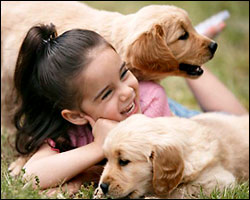 Juanita está en la escuela.Juanita es una niña muy especial. Ella tiene nueve años, es baja y delgada. Es una niña muy inteligente. Juanita está muy contenta porque está en la escuela con sus amigos. Su materia favorita es historia. El cumpleaños de Juanita es el 28 de marzo, su fiesta es en Cape Cod. Juanita es de Los Estados Unidos, su papá es de Colombia y su mamá es de Argentina. Su color favorito es el azul y su animal favorito es el perro. Juanita es una niña muy feliz.Answer these questions about Juanita.¿Cuántos años tiene Juanita?___________________________________________________________¿Cómo es Juanita?___________________________________________________________¿Dónde está Juanita?___________________________________________________________¿Por qué Juanita está contenta?___________________________________________________________¿Cuál es la materia favorita de Juanita?____________________________________________________________¿Cuándo es el cumpleaños de Juanita?____________________________________________________________¿Dónde es la fiesta de Juanita?____________________________________________________________¿De dónde es Juanita?____________________________________________________________¿De dónde es el papá de Juanita?____________________________________________________________¿De dónde es la mamá de Juanita?____________________________________________________________¿Cuál es el color favorito de Juanita?____________________________________________________________¿Cuál es el animal favorito de Juanita?____________________________________________________________